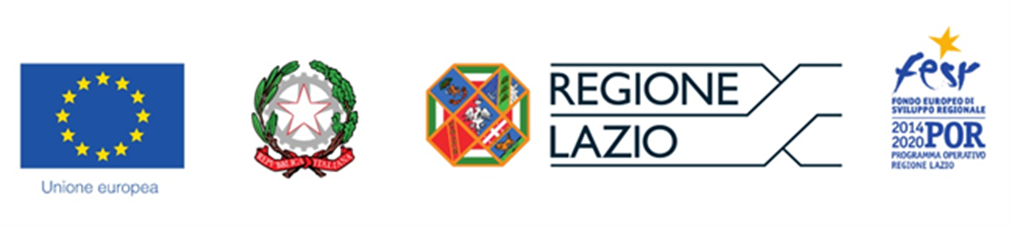 POR FESR 2014-2020 Contributi per il sostegno dei processi di internazionalizzazione delle PMI del Lazio 2018DICHIARAZIONI SUGLI AIUTI DE MINIMIS DELLE ALTRE IMPRESE FACENTI PARTE DELL’IMPRESA UNICAImprese Collegate del Richiedente, direttamente e indirettamente, per il tramite di altre ImpreseOggetto: Dichiarazione a corredo della Domanda per l’accesso agli Aiuti previsti dall’Avviso Pubblico “Contributi per il sostegno dei processi di internazionalizzazione delle PMI del Lazio 2018”: Progetto di cui al Formulario _________________ (N. identificativo) del __ / __/ 2018 (data di finalizzazione del Formulario) allegata alla “Dichiarazione sugli Aiuti De Minimis” (Modello 7) presentata dall’Impresa:  ___________________________________Il/la sottoscritto/a ____________________________________________________________________nato/a  a __________________________________________________________ il _______________residente nel Comune _________________________________________________________________(Via/Piazza, etc.) ____________________________________________________________ n°_______CAP _________ Provincia ______________ Stato __________________________________________In qualità di Libero Professionista,        PEC _______________________ E-mail ________________________ Telefono _______________       C.F. ____________________________ P.IVA ___________________________________, oppureIn qualità di Legale Rappresentante della Società/Impresa individuale (ragione sociale / ditta): __________________________________________ forma giuridica ________________________con sede legale nel Comune _________________________________________________________(Via/Piazza, etc.) __________________________________________________________ n° ______CAP _______ Provincia _____________ Stato __________________________________________PEC _______________________ E-mail ________________________ Telefono _______________C.F. ____________________________ P.IVA ___________________________________,iscritta al Registro delle Imprese Italiano di _________________ con il n. ____________, oppurenon iscritta al Registro delle Imprese Italiano.nel rispetto di quanto previsto dal Regolamento (UE) N. 1407/2013 della Commissione del 18 dicembre 2013 relativo all’applicazione degli articoli 107 e 108 del trattato sul funzionamento dell’Unione europea agli aiuti “de minimis”, pubblicato sulla Gazzetta Ufficiale dell’Unione Europea Serie L 352 del 24 dicembre 2013;DICHIARAai sensi degli artt. 46 e 47 del D.P.R. 445 del 28/12/2000,consapevole delle sanzioni penali, nel caso di dichiarazioni non veritiere e falsità negli atti, richiamate dall’art. 76, che, alla data della Domanda e della sottoscrizione del presente Documento,  l’impresa dichiarante NON HA RICHIESTO O OTTENUTO alcun Aiuto De Minimis nell’esercizio finanziario in corso e nei due precedenti – nel qual caso non compila la tabella sottostante – oppure che HA RICHIESTO O OTTENUTO, nell’esercizio finanziario in corso e nei due precedenti, anche in ragione di operazioni di fusione, scissione o acquisizione di azienda o di ramo d’azienda, gli Aiuti De Minimis indicati nella tabella 1 che segueTabella 1 – Aiuti De Minimis richiesti o ottenuti dall’Impresa dichiaranteDATATO E SOTTOSCRITTO CON FIRMA DIGITALEEnte ConcedenteRiferimento normativoData del provvedi-mentoImporto dell’aiuto “de minimis”(nota)Importo dell’aiuto “de minimis”(nota)Importo dell’aiuto “de minimis”(nota)di cui (eventuale)quota imputabile all’attività di trasporto merci su strada per conto terziEnte ConcedenteRiferimento normativoData del provvedi-mentoRichiestoConcesso Effettivo di cui (eventuale)quota imputabile all’attività di trasporto merci su strada per conto terzi(replicare quanto necessario)(replicare quanto necessario)(replicare quanto necessario)(replicare quanto necessario)(replicare quanto necessario)(replicare quanto necessario)(replicare quanto necessario)TOTALETOTALETOTALE